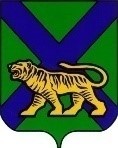 ТЕРРИТОРИАЛЬНАЯ ИЗБИРАТЕЛЬНАЯ КОМИССИЯ
ГОРОДА УССУРИЙСКАРЕШЕНИЕг. Уссурийск
Об определении количествапереносных ящиков для голосованиядля организации голосования вне помещенияна выборах депутатов Думы Уссурийскогогородского округа, назначенных на8 сентября 2019 года         В соответствии с частью 6 статьи 77 Избирательного кодекса Приморского края, руководствуясь постановлением Центральной избирательной комиссии Российской Федерации от 29 января 2014 года №214/1405-6 «О нормативах технологического оборудования участковых комиссий при проведении выборов, референдумов в Российской Федерации», территориальная избирательная комиссия города УссурийскаРЕШИЛА:1. Определить количество переносных ящиков для голосования для организации голосования вне помещения на выборах депутатов Думы Уссурийского городского округа, назначенных на 8 сентября 2019 года с учетом числа зарегистрированных избирателей:    - с числом избирателей до 501 избирателя – один переносной ящик для голосования;    - с числом избирателей от 501 до 1001 избирателя – два переносных ящикадля голосования;    - с числом избирателей более 1000 избирателя –три переносных ящика для голосования.2. Настоящее решение довести до сведения участковых избирательныхкомиссий избирательных участков №№ 2801-2867, 3801-3831.3. Разместить настоящее решение на официальном сайте администрации Уссурийского городского округа в разделе «Территориальная избирательная комиссия города Уссурийска» в информационно-телекоммуникационной сети «Интернет».Заместитель председателя комиссии                                                   В.О.ГавриловСекретарь комиссии                                                                      Н.М. Божко15 августа 2019 года         № 222/1433